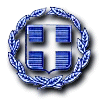 ΘΕΜΑ: « Προκήρυξη-Πρόσκληση εκδήλωσης ενδιαφέροντος ταξιδιωτικών γραφείων για πραγματοποίηση σχολικής εκδρομής στo πλαίσιο της 3ήμερης Εκπαιδευτική επίσκεψη στο πλαίσιο σχολικών δραστηριοτήτων (παρ. 1 του άρθρου 3 της αρ. 20883/ΓΔ4/12-02-2020 Υ.Α.), Προγράμματα Πολιτιστικών Θεμάτων, του Μουσικού Γυμνασίου Ηγουμενίτσας, στην Θεσσαλονίκη.Αντικείμενο της προκήρυξηςΑντικείμενο της  παρούσας Προκήρυξης είναι η παροχή ταξιδιωτικών υπηρεσιών στα πλαίσια της 3ήμερης εκπαιδευτικής εκδρομής του Μουσικού  Γυμνασίου Ηγουμενίτσας στην Θεσσαλονίκη.ΠροδιαγραφέςΗμερομηνίες διεξαγωγής της εκδρομήςΗμερομηνία αναχώρησης 9/3/2023 ημέρα ΠέμπτηΗμερομηνία επιστροφής 11/3/2023 ημέρα ΣάββατοΑριθμός συμμετεχόντων/ουσών στην εκδρομήΑριθμός μαθητών/τριών Σαράντα δύο (42)Αριθμός συνοδών-καθηγητών Τέσσερεις (04)Αριθμός κηδεμόνων  Ένας (01)Συνολικός αριθμός μαθητών/τριών και συνοδών Σαράντα επτά (47)Πρόγραμμα της εκδρομής *Πέμπτη 9/3/20237.30 Αναχώρηση για Θεσσαλονίκη12.30 Άφιξη στην Θεσσαλονίκη –Κρατικό Ωδείο Θεσ/νίκης (ξενάγηση και συναυλία)14.00 Άφιξη στο ξενοδοχείο – Τακτοποίηση – Γεύμα17.00 Επίσκεψη στο Ολυμπιακό Μουσείο Θεσσαλονίκης18.30 Mediterranean Cosmos (εκπαιδευτική ταινία)-Δείπνο21.00 Επιστροφή στο ξενοδοχείοΠαρασκευή 10/3/20238.00 Πρωινό στο Ξενοδοχείο10.00 Άφιξη στο Μέγαρο Μουσικής Θεσσαλονίκης (εκπαιδευτική δράση Μουσικών Σχολείων: «Ταξιδεύοντας στον χωροχρόνο με τον Giovanni Bottesini»)12.30 Επίσκεψη στον Λευκό Πύργο, Περίπατος στη Νέα παραλία – Άγαλμα του Μ. Αλεξάνδρου - Ομπρέλες14.00 Μεσημεριανό γεύμα στο κέντρο της πόλης16.00 Επιστροφή στο ξενοδοχείο18.00 Επίσκεψη στον Ι.Ν. Αγ. Δημητρίου-περιήγηση στην πλατεία Αριστοτέλους20.00 Δείπνο στη μουσική ταβέρνα «Δίχτυ» στην πλατεία Άθωνος22.00 Επιστροφή στο ξενοδοχείοΣάββατο 11-3-20238.00 Πρωινό στο ξενοδοχείο 10.00 Αναχώρηση για Βεργίνα11.30 Επίσκεψη στο  Νέο Μουσείο Αιγών (Βεργίνα) και τους τάφους των Μακεδόνων βασιλέων 13.00 Μετάβαση στον Αγ. Νικόλαο Νάουσας-Μεσημεριανό γεύμα16.00 Αναχώρηση για Ηγουμενίτσα19.30 Άφιξη στην ΗγουμενίτσαΜέσα μεταφοράς*Για τις μετακινήσεις της εκδρομής θα πρέπει να  χρησιμοποιηθεί λεωφορείο το οποίο να καλύπτει τον αριθμό των συμμετεχόντων και να βρίσκεται στην διάθεση των μαθητών σε κάθε μετακίνηση. Διαμονή*Διαμονή σε ξενοδοχείο τουλάχιστον 4 αστέρων στο κέντρο της Θεσσαλονίκης. Να περιλαμβάνεται ημιδιατροφή. Τα δωμάτια θα πρέπει να βρίσκονται κατά προτίμηση στον ίδιο όροφο ή τουλάχιστον σε διαδοχικούς ορόφους. Για τους συνοδούς 5 μονόκλινα δωμάτια.Λοιπές υπηρεσίες - ξεναγός*ΟΧΙΔεύτερος Οδηγός*Ό, τι προβλέπεται με βάση το κατατεθέν πρόγραμμα για την κάλυψη όλων των μετακινήσεων.Ασφάλεια αστικής ευθύνης και ταξιδιωτική.-Ασφάλεια επαγγελματικής αστικής ευθύνης (υποχρεωτική). Το ανάδοχο ταξιδιωτικό γραφείο βάσει του Π.Δ. 339/1996 απαιτείται να είναι ασφαλισμένο για επαγγελματική αστική ευθύνη. Υποχρεούται  πριν την τελική κατακύρωση της εκδρομής, να καταθέσει στο σχολείο όλα τα απαραίτητα έγγραφα που αποδεικνύουν την ύπαρξη σύμβασης επαγγελματικής αστικής ευθύνης σε ισχύ. Στη συνέχεια το σχολείο θα διασταυρώσει μέσω του ΗΑΤΤΑ τα υποβαλλόμενα στοιχεία και αφού ελεγχθούν θα γίνει η τελική κατακύρωση στο γραφείο που αρχικά επιλέχθηκε. Σε διαφορετική περίπτωση το ταξιδιωτικό γραφείο κρίνεται έκπτωτο.-Ταξιδιωτική ασφάλιση.* Η Δ.Δ.Ε. συνιστά και την Πρόσθετη Ασφάλιση κάλυψης εξόδων σε περίπτωση ατυχήματος ή ασθένειας. Ελάχιστες προϋποθέσειςΤα οχήματα που θα χρησιμοποιηθούν για την μεταφορά και οι χώροι διαμονής θα πρέπει να πληρούν κατ’ ελάχιστον τις παρακάτω προδιαγραφές.Προδιαγραφές οχημάτων κατ’ ελάχιστον-Άριστη εσωτερική, εξωτερική και μηχανολογική κατάσταση του οχήματος, σύμφωνα με τις αντίστοιχες προδιαγραφές ΚΤΕΟ -Κλιματισμό-Μικροφωνική εγκατάσταση-Επαρκή χώρο για αποθήκευση αποσκευών.-Όλα τα απαιτούμενα έγγραφα (άδεια κυκλοφορίας, ΚΤΕΟ, άδεια εξασκήσεως επαγγέλματος οδικού μεταφορέα επιβατών, ασφαλιστήριο συμβόλαιο) σε ισχύ κατά την περίοδο πραγματοποίησης της εκδρομής.-Να αναφέρεται ο αριθμός θέσεων Προδιαγραφές χώρων διαμονής κατ’ ελάχιστον.-Οι χώροι που θα προσφερθούν για τη διαμονή μαθητών και εκπαιδευτικών θα πρέπει να διαθέτουν νόμιμη άδεια λειτουργίας και να πληρούν τους όρους ασφάλειας και υγιεινής. Ειδικότερα θα πρέπει να έχουν απαραίτητα θέρμανση, ζεστό νερό και μπάνιο εντός των δωματίων. Δεν θα γίνουν δεκτές προσφορές που προτείνουν τη κατάτμηση των μαθητών σε διαφορετικά καταλύματα, ακόμα και αν είναι όμορα. Επίσης να προσφέρεται από το  κατάλυμα δυνατότητα σύνδεσης με Internet. -Η διαμονή των μαθητών μπορεί να γίνει σε δίκλινα, τρίκλινα ή τετράκλινα δωμάτια με κανονικά-ομοιόμορφα κρεβάτια. Βοηθητικά κρεβάτια (ράντζα) δεν είναι αποδεκτά. Η διαμονή των συνοδών καθηγητών θα γίνει σε μονόκλινα δωμάτια. Λόγοι αποκλεισμού μετά την επιλογή προσωρινού αναδόχου του διαγωνισμού.Το ταξιδιωτικό γραφείο θα πρέπει σε περίπτωση που γίνει ανάδοχος της εκδρομής να πραγματοποιήσει  τις κρατήσεις στο ξενοδοχείο και να προσκομίσει, εντός 3 τριών ημερών, τα απαραίτητα δικαιολογητικά, διαφορετικά κρίνεται έκπτωτο.Δικαίωμα συμμετοχήςΌλα τα ταξιδιωτικά γραφεία που πληρούν όλες τις προϋποθέσεις σύμφωνα με την ισχύουσα νομοθεσία.Χρόνος, τρόπος και τόπος υποβολής των προσφορώνΟι προσφορές θα υποβληθούν σφραγισμένες στη γραμματεία του σχολείου  μέχρι και τις 16/02/2023 και ώρα 12:00. Πέραν της ημερομηνίας και της ώρας λήξης της προθεσμίας υποβολής, καμία προσφορά δεν θα γίνεται δεκτή.Χρόνος και τόπος αποσφράγισης των προσφορών Η αποσφράγιση των προσφορών θα γίνει στις 17/02/2023 και ώρα 13:00 στο Μουσικό Γυμνάσιο ΗγουμενίτσαςΔιαδικασία που επελέγη για την ανάθεση Αξιολόγηση και επιλογή της πλέον συμφέρουσας από οικονομική άποψη προσφοράς με ποιοτικά κριτήρια.Ρήτρα συμμετοχής*Δεν υπάρχειΔιευκρινήσεις για την προσφοράΗ προσφορά θα περιλαμβάνει:Έγγραφα που αποδεικνύουν την ύπαρξη σύμβασης επαγγελματικής αστικής  ευθύνης σε ισχύ & Υ.Δ ότι η ασφάλεια αστικής ευθύνης καλύπτει τα άτομα της εκδρομής και δεν έχει ξεπεραστεί το όριο  της ισχύος της.Πρόσθετη Ασφάλιση κάλυψης εξόδων σε περίπτωση ατυχήματος ή ασθένειας με σαφή αναφορά στα ασφαλιζόμενα ποσά.Τη συνολική τιμή του οργανωμένου ταξιδιού αλλά και την επιβάρυνση ανά μαθητή. Οι παραπάνω τιμές θα πρέπει να περιλαμβάνουν και το Φ.Π.Α. και να περιέχονται: Φόροι αεροδρομίων, επίναυλοι καυσίμων, τυχόν επιπλέον κόστος μεταφοράς αποσκευών, διόδια, φόροι ή τέλη διαμονής και γενικά οποιαδήποτε επιβάρυνση επιβάλλεται από τις τοπικές αρχές των τόπων διέλευσης ή διαμονής.Υπεύθυνη δήλωση ότι το Ταξιδιωτικό Γραφείο διαθέτει ειδικό σήμα λειτουργίας, το οποίο βρίσκεται σε ισχύ.Προσφορές που δεν πληρούν όλα τα κριτήρια και χωρίς τα απαραίτητα συνοδευτικά έντυπα, θα απορρίπτονται.Το Σχολείο διατηρεί το δικαίωμα της ακύρωσης της εκδρομής, λόγω μη συμπλήρωσης του αριθμού μαθητών, μη έγκρισης της μετακίνησης ή λόγω άλλης σοβαρής αιτίας (απεργιών, κακοκαιρίας, κλείσιμο συνόρων, κλπ) χωρίς αποζημίωση του Ταξιδιωτικού Γραφείου.Ισχύουσα νομοθεσίαΗ αξιολόγηση θα γίνει σύμφωνα με το άρθρο 14 της ΥΑ 20883/ΓΔ4/12-02-2020 (ΦΕΚ 456/Β/13-2-2020)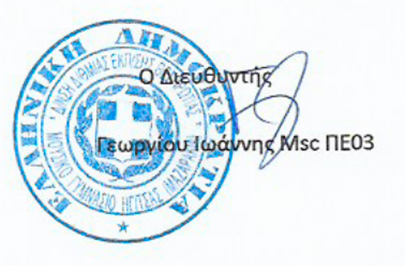 ΕΛΛΗΝΙΚΗ  ΔΗΜΟΚΡΑΤΙΑΥΠΟΥΡΓΕΙΟ ΠΑΙΔΕΙΑΣΚΑΙ ΘΡΗΣΚΕΥΜΑΤΩΝΠΕΡΙΦΕΡΕΙΑΚΗ Δ/ΝΣΗ Π. & Δ. ΕΚΠ/ΣΗΣΗΠΕΙΡΟΥΔ/ΝΣΗ Δ/ΘΜΙΑΣ ΕΚΠ/ΣΗΣ ΠΕΡΙΦΕΡΕΙΑΚΗΣΕΝΟΤΗΤΑΣ ΘΕΣΠΡΩΤΙΑΣΜΟΥΣΙΚΟ ΓΥΜΝΑΣΙΟ ΗΓ/ΤΣΑΣ (ΜΑΖΑΡΑΚΙΑ)ΕΛΛΗΝΙΚΗ  ΔΗΜΟΚΡΑΤΙΑΥΠΟΥΡΓΕΙΟ ΠΑΙΔΕΙΑΣΚΑΙ ΘΡΗΣΚΕΥΜΑΤΩΝΠΕΡΙΦΕΡΕΙΑΚΗ Δ/ΝΣΗ Π. & Δ. ΕΚΠ/ΣΗΣΗΠΕΙΡΟΥΔ/ΝΣΗ Δ/ΘΜΙΑΣ ΕΚΠ/ΣΗΣ ΠΕΡΙΦΕΡΕΙΑΚΗΣΕΝΟΤΗΤΑΣ ΘΕΣΠΡΩΤΙΑΣΜΟΥΣΙΚΟ ΓΥΜΝΑΣΙΟ ΗΓ/ΤΣΑΣ (ΜΑΖΑΡΑΚΙΑ)ΕΛΛΗΝΙΚΗ  ΔΗΜΟΚΡΑΤΙΑΥΠΟΥΡΓΕΙΟ ΠΑΙΔΕΙΑΣΚΑΙ ΘΡΗΣΚΕΥΜΑΤΩΝΠΕΡΙΦΕΡΕΙΑΚΗ Δ/ΝΣΗ Π. & Δ. ΕΚΠ/ΣΗΣΗΠΕΙΡΟΥΔ/ΝΣΗ Δ/ΘΜΙΑΣ ΕΚΠ/ΣΗΣ ΠΕΡΙΦΕΡΕΙΑΚΗΣΕΝΟΤΗΤΑΣ ΘΕΣΠΡΩΤΙΑΣΜΟΥΣΙΚΟ ΓΥΜΝΑΣΙΟ ΗΓ/ΤΣΑΣ (ΜΑΖΑΡΑΚΙΑ)ΕΛΛΗΝΙΚΗ  ΔΗΜΟΚΡΑΤΙΑΥΠΟΥΡΓΕΙΟ ΠΑΙΔΕΙΑΣΚΑΙ ΘΡΗΣΚΕΥΜΑΤΩΝΠΕΡΙΦΕΡΕΙΑΚΗ Δ/ΝΣΗ Π. & Δ. ΕΚΠ/ΣΗΣΗΠΕΙΡΟΥΔ/ΝΣΗ Δ/ΘΜΙΑΣ ΕΚΠ/ΣΗΣ ΠΕΡΙΦΕΡΕΙΑΚΗΣΕΝΟΤΗΤΑΣ ΘΕΣΠΡΩΤΙΑΣΜΟΥΣΙΚΟ ΓΥΜΝΑΣΙΟ ΗΓ/ΤΣΑΣ (ΜΑΖΑΡΑΚΙΑ)Μαζαρακιά,6-2-2023Αριθμ. Πρωτ. : 503Προς: ΔΔΕ Θεσπρωτίας για ανάρτηση στην ιστοσελίδαΚοιν.: Τουριστικά-Ταξιδιωτικά Γραφείο (Μέσω της ιστοσελίδας της ΔΔΕ Θεσπρωτίας)Ταχ. Δ/νση:Μαζαρακιά Μαζαρακιά Μαζαρακιά Τ.Κ.-Πόλη :461004610046100Ε – mail:mgymigoum@sch.grmgymigoum@sch.grmgymigoum@sch.grΙστοσελίδα :http://gym-mous-igoum.thesp.sch.grhttp://gym-mous-igoum.thesp.sch.grhttp://gym-mous-igoum.thesp.sch.grΠληροφορίες:Γεωργίου ΙωάννηςΓεωργίου ΙωάννηςΓεωργίου ΙωάννηςΤηλέφωνο:2665095617, 69446254152665095617, 69446254152665095617, 6944625415